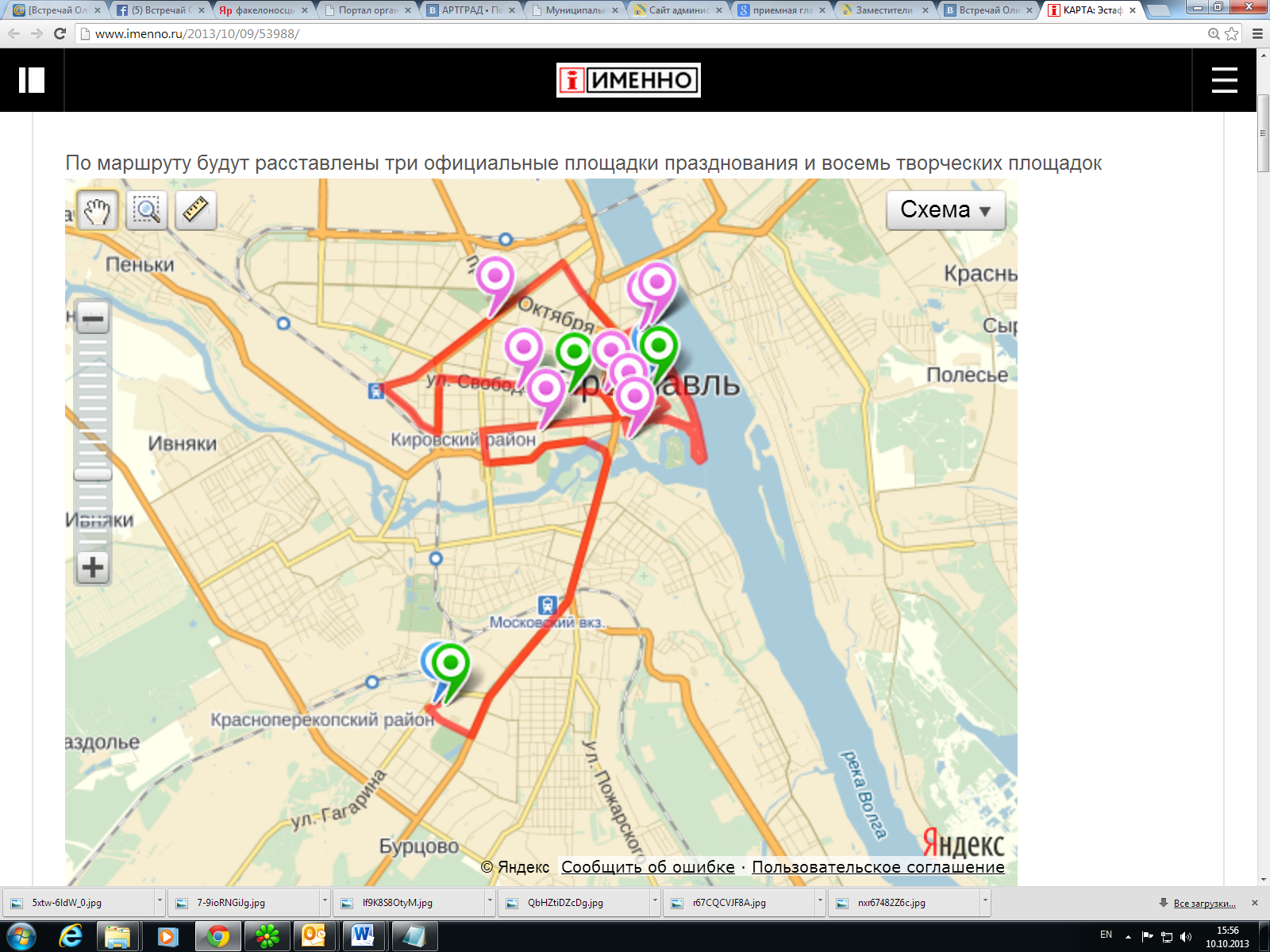 Маршрут Эстафеты Олимпийского огня по этапам001 12:00 Ярославская детская железная дорога, ст. "Зеленая" Ярославская детская железная дорога, ст. "Пионерская" 799 м.002 12:08 Ярославская детская железная дорога, ст. "Пионерская" Ярославская детская железная дорога, Старый паровоз 95 м.003 14:10 Советская площадь, здание Администрации ул. Кирова, д. 8, конец дома, пиццерия "Марио" 180 м.004 14:11 ул. Кирова, д. 8, конец дома, пиццерия "Марио" ул. Кирова, д. 12, центр дома, м-н "Яхонт" 180 м.005 14:13 ул. Кирова, д. 12, центр дома, м-н "Яхонт" ул. Первомайская X ул. Максимова 180 м.006 14:15 ул. Первомайская X ул. Максимова ул. Первомайская, д. 21а, конец дома 180 м.007 14:17 ул. Первомайская, д. 21а, конец дома ул. Первомайская X пер. Первомайский, светофор на перекрестке 180 м.008 14:19 ул. Первомайская X пер. Первомайский, светофор на перекрестке ул. Первомайская, д. 11а, центр дома, м-н "Trendy" 180 м.009 14:21 ул. Первомайская, д. 11а, центр дома, м-н "Trendy" ул. Первомайская, д. 9, цент дома, арка 180 м.010 14:22 ул. Первомайская, д. 9, цент дома, арка ул. Первомайская, д. 1, начало дома перед поворотом 180 м.011 14:24 ул. Первомайская, д. 1, начало дома перед поворотом Волжская наб., д. 39а, конец дома 180 м.012 14:26 Волжская наб., д. 39а, конец дома Волжская наб., д. 31а, по центру дома с колоннами и балконом 180 м.013 14:28 Волжская наб., д. 31а, по центру дома с колоннами и балконом Волжская наб. X Народный пер. 180 м.014 14:30 Волжская наб. X Народный пер. Волжская наб. X Советский пер. 180 м.015 14:32 Волжская наб. X Советский пер. Волжская наб. X Революционная ул. 180 м.016 14:34 Волжская наб. Х ул. Революционная Волжская наб., д. 5, дорржный знак "пешеход" 179 м.017 14:35 Волжская наб., д. 5, дорржный знак "пешеход" Волжская наб., пешеходный пер. за музеем Ярославские иконы 179 м.018 14:37 Волжская наб., пешеходный пер. за музеем Ярославские иконы Которосльная наб., камень, место основания Ярославля 179 м. 019 14:39 Которосльная наб., камень, место основания Ярославля Которосльная наб., апарт-отель "Юбилейный", ворота 179 м.020 14:41 Которосльная наб., апарт-отель "Юбилейный", ворота Которосльная наб., вход в Церковь Николы Рубленого 179 м.021 14:42 Которосльная наб., вход в Церковь Николы Рубленого Почтовая ул., д. 10/8, стык домов 179 м.022 14:44 Почтовая ул., д. 10/8, стык домов пл. Челюскинцев, д. 11, начало дома, вход в ЯГМА 179 м.023 14:46 пл. Челюскинцев, д. 11, начало дома, вход в ЯГМА Революционная ул., д. 6/8, стык домов 179 м.024 14:48 Революционная ул., д. 6/8, стык домов Революционная ул. Х ул. Андропова 179 м.025 14:50 Революционная ул. Х ул. Андропова Революционная ул., д. 36, конец дома, синема клуб 179 м.026 14:51 Революционная ул., д. 36, конец дома, синема клуб Первомайская ул. Х пл. Богоявления, светофор на перекрестке 179 м.027 14:53 Первомайская ул. Х пл. Богоявления, светофор на перекрестке пам. Ярославу Мудрому, правое плечо, пл. Богоявления 179 м.028 14:55 пам. Ярославу Мудрому, правое плечо, пл. Богоявления Музей-Заповедник, по центру Музея-Заповедника 209 м.029 14:57 Музей-Заповедник, по центру Музея-Заповедника Которосльная наб., выход из Музея-Заповденика 164 м.030 14:59 Которосльная наб., выход из Музея-Заповденика Которосльная наб. Х ул. Первомайская 165 м.031 15:01 Которосльная наб. Х Первомайская ул. Которосльная наб., д. 1, по центру желтого дома торцом 176 м. Спуск032 15:02 Которосльная наб., д. 1, по центру желтого дома торцом Которосльная наб., нижний уровень, въезд на парковку 176 м. Спуск033 15:04 Которосльная наб., нижний уровень, въезд на парковку Которосльная наб., нижний уровень, клуб "Мёд" 176 м.034 15:06 Которосльная наб., нижний уровень, клуб "Мёд" Которосльная наб., нижний уровень, гужевой знак за развилкой 176 м.035 15:08 Которосльная наб., нижний уровень, гужевой знак за развилкой Стрелка, сужение пешеходной зоны, за газоном с медведем 176 м. 036 15:10 Стрелка, сужение пешеходной зоны, за газоном с медведем Стрелка, начало последнего фонтана, против часовой 176 м.037 15:11 Стрелка, начало последнего фонтана, против часовой Стрелка, конец последнего фонтана, по часовой 176 м.038 15:13 Стрелка, конец последнего фонтана, по часовой Стрелка, сужение пешеходной зоны, за газоном с медведем 176 м.039 15:15 Стрелка, сужение пешеходной зоны, за газоном с медведем Волжская наб., нижний уровень, 1-й фонарь за дальней лестницей 176 м.040 15:17 Волжская наб., нижний уровень, 1-й фонарь за дальней лестницей Волжская наб., нижний уровень, 1-й спуск на набережную 176 м.041 15:19 Волжская наб., нижний уровень, 1-й спуск на набережную Волжская наб., нижний уровень, предпоследний фонарь перед кафе 176 м.042 15:20 Волжская наб., нижний уровень, предпоследний фонарь перед кафе Волжская наб., нижний уровень, ресторан "Жемчужина",центральный вход 176 м.043 15:22 Волжская наб., нижний уровень, ресторан "Жемчужина", центральный вход Волжская наб., нижний уровень, распределительный щит напр. фонаря 176 м.044 15:24 Волжская наб., нижний уровень, распределительный щит напр.фонаря Волжская наб., нижний уровень, спуск с лестницы 176 м.045 15:26 Волжская наб., нижний уровень, спуск с лестницы Волжская наб., нижний уровень, распределительный щит, беседка 176 м.046 15:28 Волжская наб., нижний уровень, распределительный щит, беседка Волжская наб., нижний уровень, начало пристани 171 м.047 15:29 Волжская наб., нижний уровень, начало пристани Волжская наб., нижний уровень, ресторан "Волга Volga" 171 м.048 15:31 Волжская наб., нижний уровень, ресторан "Волга Volga" ул. Красный съезд, по центру, конец белого дома 171 м.049 15:33 ул. Красный съезд, по центру, конец белого дома ул. Красный съезд Х Красная площадь 171 м.050 15:34 ул. Красный съезд Х Красная площадь ул.Советская, д. 14а, начало дома, "Унiкум" 171 м.051 15:36 ул.Советская, д. 14а, начало дома, "Унiкум" ул. Советская, Ярославский областной суд, по центру дома 171 м.052 15:38 ул. Советская, Ярославский областной суд, по центру дома ул. Советская, Сбербанк, начало дома 171 м.053 15:40 ул. Советская, Сбербанк, начало дома ул. Советская., д. 57, центр дома 171 м.054 15:41 ул. Советская., д. 57, центр дома ул. Советская, Дом Моды, конец дома 171 м.055 15:43 ул. Советская, Дом Моды, конец дома ул. Советская, остановка "Дом Моды", "Промсвязьбанк" 171 м.056 15:45 ул. Советская, остановка "Дом Моды", "Промсвязьбанк" ул. Советская Х пр-т Ленина, 1-й светофор на перекрестке 171 м.057 15:47 ул. Советская Х пр-т Ленина, 1-й светофор на перекрестке пр-т Ленина, д. 14, конец дома, "Кристина" 171 м.058 15:48 пр-т Ленина, д. 14, конец дома, "Кристина" пр-т Ленина, м-н "Магнит", конец дома 171 м.059 15:50 пр-т Ленина, м-н "Магнит", конец дома пр-т Ленина, Детский парк, центральный вход 171 м.060 15:52 пр-т Ленина, Детский парк, центральный вход пр-т Ленина, д. 18/50, центр дома, арка с колоннами 171 м.061 15:54 пр-т Ленина, д. 18/50, центр дома, арка с колоннами пр-т Ленина, остановка "К. Маркса", м-н "Алмаз" 183 м.062 15:55 пр-т Ленина, остановка "К. Маркса", м-н "Алмаз" пр-т Ленина, въезд во двор д. 55а, напротив Ленина, д. 35/88 183 м.063 15:57 пр-т Ленина, въезд во двор д. 55а, напротив Ленина, д. 35/88 пр-т Ленина, ДК им. Добрынина, центральный вход, остановка 183 м.064 15:59 пр-т Ленина, ДК им. Добрынина, центральный вход, остановка пр-т Ленина, д. 28, конец дома, Арбитражный суд 183 м.065 16:01 пр-т Ленина, д. 28, конец дома, Арбитражный суд пр-т Ленина, д. 32, центр дома, арка 183 м.066 16:03 пр-т Ленина, д. 32, центр дома, арка пр-т Ленина, д. 38а, начало дома, м-н "Свет" 183 м.067 16:05 пр-т Ленина, д. 38а, начало дома, м-н "Свет" пр-т Ленина, д. 46, начало дома, м-н "Турист" 183 м.068 16:07 пр-т Ленина, д. 46, начало дома, м-н "Турист" пр-т Ленина, круговое движение на перекрестке 183 м.069 16:08 пр-т Ленина, круговое движение на перекрестке пр-т Ленина, д. 50, конец дома, м-н "Зодчий" 183 м.070 16:10 пр-т Ленина, д. 50, конец дома, м-н "Зодчий" ул. Свободы, д. 70, центр дома, остановка "Полиграф" 183 м.071 16:12 ул. Свободы, д. 70, центр дома, остановка "Полиграф" ул. Свободы, д. 76, начало дома, "Продукты" 183 м.072 16:14 ул. Свободы, д. 76, начало дома, "Продукты" ул. Свободы, д. 78, конец дома, "Восточный банк" 183 м.073 16:16 ул. Свободы, д. 78, конец дома, "Восточный банк" Привокзальная пл., Ярославль главный, центральный вход 183 м.074 16:18 Привокзальная пл., Ярославль главный, центральный вход ул. Ухтомского, д. 1, конец дома 183 м.075 16:20 ул. Ухтомского, д. 1, конец дома ул. Ухтомского, д. 9, конец дома, следственное управление 183 м.076 16:22 ул. Ухтомского, д. 9, конец дома, следственное управление ул. Ухтомского, д. 15, конец дома, остановка "ул. Ухтомского" 200 м.077 16:24 ул. Ухтомского, д. 15, конец дома, остановка "ул. Ухтомского" ул. Ухтомского, д. 17а, конец дома 200 м.078 16:26 ул. Ухтомского, д. 17а, конец дома ул. Ухтомского Х ул. Городской Вал, светофор на перекрестке 200 м.079 16:28 ул. Ухтомского Х ул. Городской Вал, светофор на перекрестке ул. Городской Вал, д. 16, центр дома 200 м.080 16:30 ул. Городской Вал, д. 16, центр дома ул. Городской Вал, д. 13, начало дома, "Севергазбанк" 183 м.081 16:32 ул. Городской Вал, д. 13, начало дома, "Севергазбанк" ул. Городской Вал, д. 91, конец кафе 219 м.082 16:34 ул. Городской Вал, д. 91, конец кафе ул. Свободы, д. 89, начало дома 233 м.083 16:36 ул. Свободы, д. 89, начало дома ул. Свободы, д. 83, офис Ингосстрах 243 м.084 16:39 ул. Свободы, д. 83, офис Ингосстрах ул. Свободы, д. 79, начало дома, остановка "Толбухина" 186 м. 085 16:41 ул. Свободы, д. 79, начало дома, остановка "Толбухина" ул. Свободы, д. 75, центр дома 195 м.086 16:43 ул. Свободы, д. 75, центр дома ул. Свободы, д. 71, конец дома 177 м.087 16:45 ул. Свободы, д. 71, конец дома ул. Свободы, Универмаг "Ярославль", конец дома 191 м.088 16:47 ул. Свободы, Универмаг "Ярославль", конец дома ул. Свободы, Ринг Премьер Отель, центральный вход 172 м.089 16:48 ул. Свободы, Ринг Премьер Отель, центральный вход ул. Свободы, д. 29, конец дома, "Макмастер" 200 м.090 16:50 ул. Свободы, д. 29, конец дома, "Макмастер" Пл. Свободы, ТЮЗ 204 м. ФО, Бордюр091 17:20 Пл. Свободы, ТЮЗ ул. Свободы, "Миллион Роз", цветы 181 м. ФО, Бордюр092 17:21 ул. Свободы, "Миллион Роз", цветы ул. Свободы, д. 15, центр дома 182 м.093 17:23 ул. Свободы, д. 15, центр дома ул. Свободы, 1/2, центр дома, ТЦ "Европа" 182 м.094 17:25 ул. Свободы, 1/2, центр дома, ТЦ "Европа" ул. Комсомольская, д. 14, центр дома, арка 181 м.095 17:27 ул. Комсомольская, д. 14, центр дома, арка ул. Комсомольская, "Совкомбанк", "Ярослав Мудрый" 181 м.096 17:29 ул. Комсомольская, "Совкомбанк", "Ярослав Мудрый" ул. Большая Октябрьская, д. 32, конец дома, м-н "Талисман" 182 м.097 17:31 ул. Большая Октябрьская, д. 32, конец дома, м-н "Талисман" ул. Большая Октябрьская, д. 46, Бакинский дворик 182 м.098 17:33 ул. Большая Октябрьская, д. 46, Бакинский дворик ул. Большая Октябрьская, д. 52, конец дома, м-н "Округ" 182 м.099 17:34 ул. Большая Октябрьская, д. 52, конец дома, м-н "Округ" ул. Большая Октябрьская, д. 64, центр дома 182 м.100 17:36 ул. Большая Октябрьская, д. 64, центр дома ул. Большая Октябрьская, д. 78, центр дома торцом, УправлениеКультуры 182 м.101 17:38 ул. Большая Октябрьская, д. 78, центр дома торцом, УправлениеКультуры ул. Большая Октябрьская, д. 92, начало дома торцом, "Прокофей" 182 м.102 17:40 ул. Большая Октябрьская, д. 92, начало дома торцом, "Прокофей" ул. Большая Октябрьская, д. 102, конец дома, продукты 182 м.103 17:42 ул. Большая Октябрьская, д. 102, конец дома, продукты ул. Большая Октябрьская, д. 69, конец дома, "Электрика" 182 м.104 17:44 ул. Большая Октябрьская, д. 69, конец дома, "Электрика" ул. Большая Октябрьская, д. 120, центр дома, остановка "Толбухина" 182 м.105 17:46 ул. Большая Октябрьская, д. 120, центр дома, остановка "Толбухина" Пр-т Толбухина, д. 6, к.2, центр дома, парковка 181 м.106 17:48 пр-т Толбухина, д.6, к.2, центр дома, парковка пр-т Толбухина, въезд во вдвор перед первой высоткой 172 м.107 17:49 пр-т Толбухина, въезд во вдвор перед первой высоткой Которосльная наб., д. 2, начало красного дома 172 м.108 17:51 Которосльная наб., д. 2, начало красного дома Которосльная наб., д. 1, по центру желто-розового здания 172 м.109 17:53 Которосльная наб., д. 1, по центру желто-розового здания Которосльная наб., д. 60а, конец дома , "русская охота" 172 м.110 17:54 Которосльная наб., д. 60а, конец дома , "русская охота" Которосльная наб., д. 56, конец дома напр. КЗЦ 172 м.111 17:56 Которосльная наб., д. 56, конец дома напр. КЗЦ Которосльная наб., церковь, начало здания 172 м.112 17:58 Которосльная наб., церковь, начало здания Которосльная наб., ЯГПУ №2, начало здания, д. 46а 172 м.113 18:00 Которосльная наб., ЯГПУ №2, начало здания, д. 46а Которосльная наб. Х Республиканская ул. 40 м. до перекрестка 172 м.114 18:01 Которосльная наб. Х Республиканская ул. 40 м. до перекрестка Которосльная наб., 6к2, начало дома 172 м.115 18:03 Которосльная наб., 6к2, начало дома Которосльной мост, ближний срез р. Которосль 172 м.116 18:05 Которосльной мост, ближний срез р. Которосль Которосльной мост, дальний срез р. Которосль 172 м.117 18:07 Которосльной мост, дальний срез р. Которосль Которосльной мост, выезд на Московский пр. 172 м.118 18:08 Которосльной мост, выезд на Московский пр. Московский пр-т, первый знак сужения дороги 172 м.119 18:10 Московский пр-т, первый знак сужения дороги Московский пр-т, указатель Кострома-Москва 172 м.120 18:12 Московский пр-т, указатель Кострома-Москва Московский пр-т, указатель на Пролетарскую 172 м.121 18:14 Московский пр-т, указатель на Пролетарскую Московский пр-т, гостиница "Святой Георгий", конец здания 180 м.122 18:15 Московский пр-т, гостиница "Святой Георгий", конец здания Московский пр-т, д. 18, столовая №10, начало здания 180 м.123 18:17 Московский пр-т, д. 18, столовая №10, начало здания Московский пр-т , ракетное училище, угол дома 180 м.124 18:19 Московский пр-т , ракетное училище, угол дома Московский пр-т, ракетное училище, центр дома с колоннами 180 м.125 18:21 Московский пр-т, ракетное училище, центр дома с колоннами Московский пр-т Х Нагорная ул., светофор на перекрестке 180 м.126 18:23 Московский пр-т Х Нагорная ул., светофор на перекрестке Московский пр-т, световая опора 200 м. до ж/д моста 180 м.127 18:25 Московский пр-т, световая опора 200 м. до ж/д моста Московский пр-т, перед ж/д мостом 180 м.128 18:27 Московский пр-т, перед ж/д мостом Московский пр-т, выезд с парковки 180 м.129 18:28 Московский пр-т, выезд с парковки Московский пр-т, пешеходный мост 180 м.130 18:30 Московский пр-т, пешеходный мост Московский пр-т, район электроснабжения 180 м.131 18:32 Московский пр-т, район электроснабжения Московский пр-т, столовая, конец дома 180 м.132 18:34 Московский пр-т, столовая, конец дома Московский пр-т, дом перед Шатурой 180 м.133 18:36 Московский пр-т, дом перед Шатурой Московский пр-т, долгострой, конец дома 180 м.134 18:38 Московский пр-т, долгострой, конец дома Московский пр-т, 50 м. до ул. Гагарина 180 м.135 18:40 Московский пр-т, 50 м. до ул. Гагарина Московский пр-т, остановка "Автовокзал" 180 м.136 18:41 Московский пр-т, остановка "Автовокзал" Московский пр-т, большой рекламный щит 208 м.137 18:43 Московский пр-т, большой рекламный щит Московский пр-т, металлическая констукция за остановкой 208 м.138 18:45 Московский пр-т, металлическая констукция за остановкой Московский пр-т, конец здания перед Политехом 208 м.139 18:47 Московский пр-т, конец здания перед Политехом Московский пр-т, поворот на ул. Институтскую 208 м.140 18:50 Московский пр-т Х поворот на ул. Институтскую ул. Институтская, знак главной дороги 409 м.141 18:54 ул. Институтская, конец парковки Х автодрома ул. Гагарина, д. 15, Арена-2000, выход на лед 255 м. 142 18:56 ул. Гагарина, д. 15, Арена-2000, выход на лед ул. Гагарина, д. 15, Арена-2000, ледовая площадка 513 м.143 18:58 ул. Гагарина, д. 15, Арена-2000, ледовая площадка ул. Гагарина, д. 15, Арена-2000, главная сцена 181 м. Без автобуса.